Download Software Documents About UsStoreForum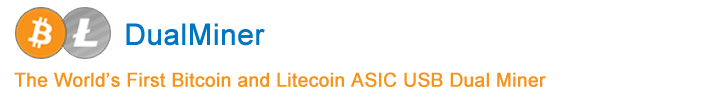 DualMiner USB Installation Guide1.Product GeneralRating: USB 2.0 device, 5V@500mA
Operating Temperature: -10—40 C
(Note): when running multiple devices on USB hubs, it is preferable to use a fan for cooling.2. Hardware ConfigurationHardware Requirement：1) A desktop or notebook PC (OS：Windows XP / Windows 7 /Windows 8)
2) DualMiner USB
3) USB Hub (The use of high quality USB Hub is highly recommended in order to guarantee the normal operation of DualMiner USB, please refer to ORICO P10 -    U2 USB Hub extension hub line 10 super power compatible with  http://www.orico.com.cn/product/218_2167.htmlDriver Installation:1)   Driver Software InstallationWhen plug DualMiner USB into a PC or a connected Hub port, pop-up window as shown in Figure 1 below will appear for driver installation. Under Windows environment, DualMiner USB is a standard USB serial port equipment. Please refer to the link http://www.ftdichip.com/Drivers/VCP.htm to download the USB Serial Port driver for your corresponding system (file such as: CDM 2.08.30 WHQL Certified. Zip can be decompressed into CDM v2.08.30 WHQL Certified. Exe for driver installation)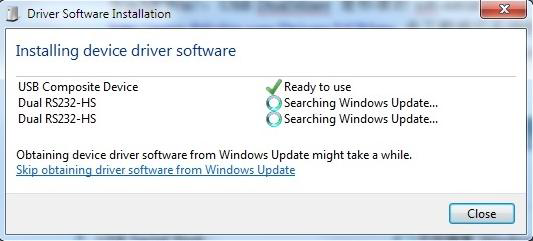 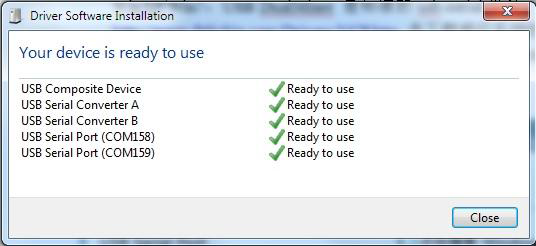 Figure 12) Check the device availabilityclick start - > control panel - > hardware and sound - > device manager - > port (COM and LPT) or right-click to choose my computer management - > device manager - > port (COM and LPT)If you see the information as shown in Figure 2 below, it is an indication that DualMiner USB is ready for use. Otherwise, please check the driver installation process again.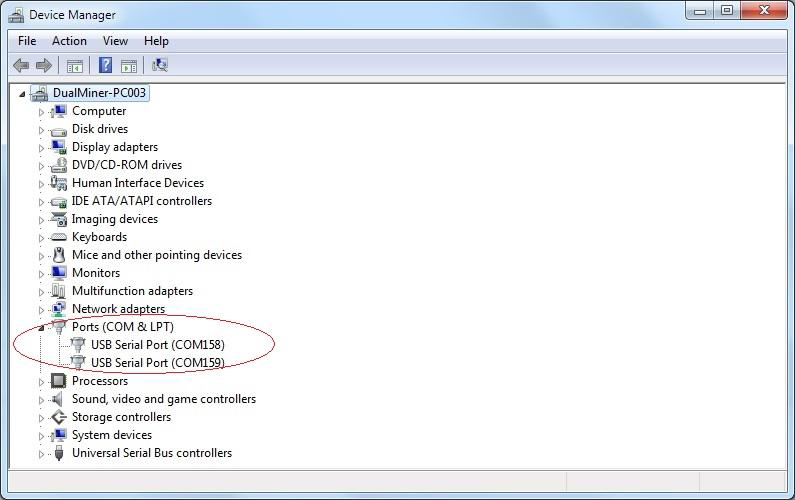 Figure 23. Software InstallationPreparation：download DualMiner USB Software from www.dualminer.com (DualMiner-xxxx-xx-xx_xxxxxx.zip)
Installation：extract DualMiner-xxxx-xx- xx_xxxxxx.zip to the proper path on your PC, one could find the corresponding folder like DualMiner-xxxx-xx-xx_xxxxxx. It contains two parts, 1) cgminer-win-32bit-xxxx-xx-xx_xxxxxx and 2) MinerGUI. Please check the software integrity and make sure they work properly.4. MiningBefore starting mining, one needs to chose a mining pool, setup an account and workers . Please refer to DualMiner Mining Guide V0.2(EN) for specific mining information.5.major updateDualMiner 1.0.1.4 was developed based on cgminer 3.5.0.So the new DualMiner does not use virtual COM port, you will need to replace the USB to COM driver with the WinUSB driver by using the program Zadig. What you need to do is to the following:- Download and run the latest version of Zadig
- Select Options and choose List All Devices
- From the Dropdown list of devices select Dual RS232-HS (Interface 0) and click on Replace Driver with the WinUSB driver selected
- From the Dropdown list of devices select Dual RS232-HS (Interface 1) and click on Replace Driver with the WinUSB driver selected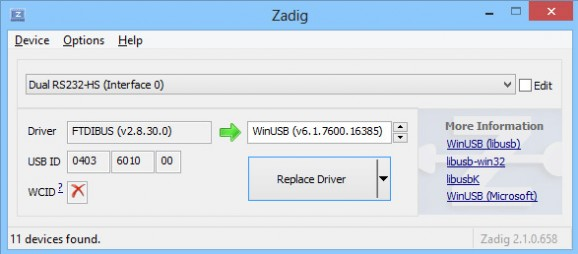 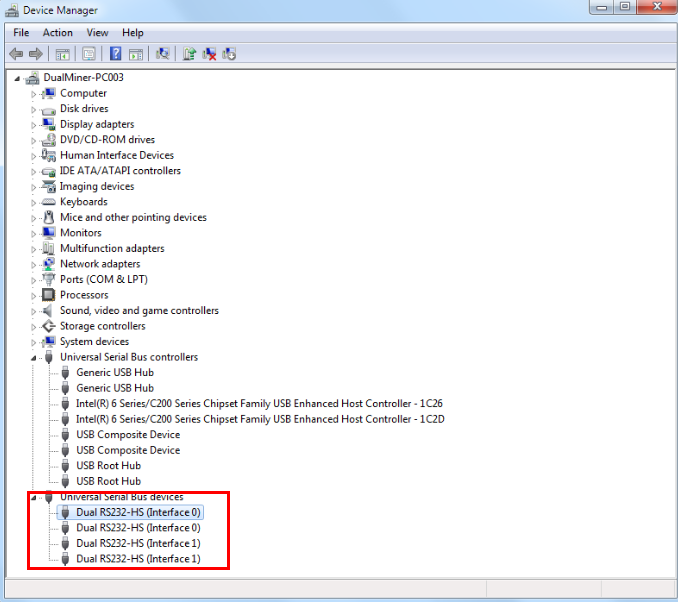 Copyright 2014 DualMiner.com. All Rights Reserved.